Call for Presenters: 2020 Conference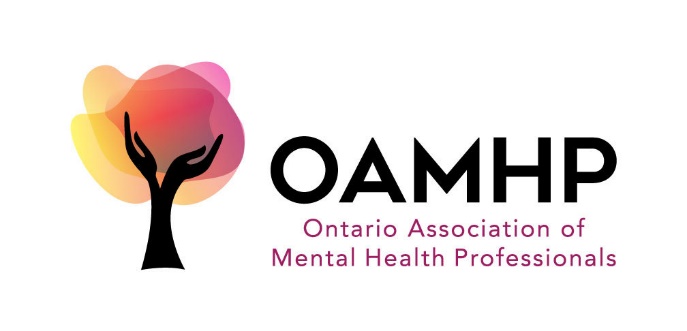 The call for presenters for the First OAMHP Annual Conference (September 25th – 26th, 2020) is now open!DEADLINE FOR SUBMISSIONS: January 31, 2020 Please submit your proposal to: jlacroix@oamhp.caSpeaker selection will be made before: March 31, 2020The Ontario Association of Mental Health Professionals (OAMHP) is Ontario’s largest Association of mental health professionals that was formed in 1978, proudly serving 3000 members. This year, our annual two-day conference will be on the topic of mental health and vulnerable people. We are hoping to highlight the needs of numerous vulnerable populations, including, but not limited to, indigenous peoples, LGBTQ communities, immigrants, low-income families, victims of sexual assault and sex trafficking, and pregnant and postpartum women. Attendees include professionals within the mental health field, most of whom are members of the OAMHP. Attendees work in a variety of settings, such as community clinics, family health teams, hospitals, colleges, school boards, private practice settings, EAP programmes and other mental health-related services. Attendees range from professionals new to the mental health field to those that are experienced in the profession. This is an open call for conference presenters, for the ability to share your work, teaching and inspiring others by leading sessions for other professionals in the mental health field. There will be one full day training program, 6-8 workshops, 1 keynote speaker, and a panel presentation over the two-day conference. This is a call for all interested presenters – please indicate the length of time required for your session in the application. Session Format/OptionsKey-Note speaker: 45 minute presentationTraining program: 6 hour training with didactic, interactive, and practical learningWorkshop: 3 hour interactive session with a strong focus on the practical application of the topicPanel: 3 hour session with 3 or more presenters, providing information and an interactive discussion on a clear topic with time for an interactive question and answer periodPractice: guide other presenters through a therapy, meditation, or other practice with an academic or spiritual background, 30 minutes suggestedKey topicsAs mentioned above, the topic for our 2020 Conference is “Mental Health and Vulnerable People”. In your application, please explain how your session will fit within this topic. If you want to submit an application that covers a different topic, feel free to do so – your session topic may be related, or may be a good fit for an independent workshop/presentation throughout the year. Motivational FactorsPlease indicate which category (or categories) your session would fall into. This will allow attendees to better choose their workshops, creating a more engaged audience for you! Conceptual Understanding: theory, frameworks, philosophies, science, contemplative practiceInspiring the Next Generation: education, parenting, youth groupsServing the Vulnerable: health, wellness, inclusion/diversity, inequality, interventionAttending to trauma and suffering: PTSD, depression, anxiety, stress, grief, injury, pain, deathIncorporating techniques: technology incorporation (ex. online therapy, use of apps), collaborationPresenter QualificationsPresenters work in the mental health field (e.g. psychologists, registered psychotherapists, social workers, counsellors, consultants) or are professional speakersIf you do not consider yourself to be in the professions listed above, OAMHP still welcomes you to apply as you will be considered if your session content is relevant to the attendees and to the conference topic Knowledge of, and experience in, the topic area is expected to be strongPresentations cannot be sales pitchesPresenters will receive:The opportunity to showcase your skills, knowledge, and productAccess to OAMHP’s membershipPlease note that as a professional association that is non-profit in nature, we try to ensure that our members receive quality learning opportunities at a reasonable cost. Due to the variety of session formats, compensation will be assessed individually, and can include non-monetary compensation such as free attendance at the conference or a table at our exhibitor fair.OAMHP Conference 2020
Presenter Application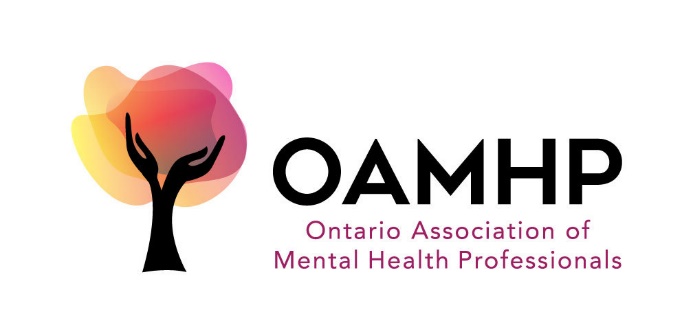 Presenter(s) Contact InformationFirst Name:
Last Name:
Title:
Organization:
E-mail:
Phone:Presenter(s) Bio:*For each presenter, please succinctly describe the presenter’s specialized knowledge of, and expertise in, the area in which they are proposing to present; and their ability and experience in teaching and presenting. (250 words per presenter)Session Title:Session format (please select one):Key-Note speaker: 45 minute presentationTraining program: 6 hour training with didactic, interactive, and practical learningWorkshop: 3 hour interactive session with a strong focus on the practical application of the topicPanel: 3 hour session with 3 or more presenters, providing information and an interactive discussion on a clear topic with time for an interactive question and answer periodPractice: guide other presenters through a therapy, meditation, or other practice with an academic or spiritual background, 30 minutes suggestedSession Description (250-300 words):Motivational Factor (please select all that apply):Conceptual Understanding: theory, frameworks, philosophies, science, contemplative practiceInspiring the Next Generation: education, parenting, youth groups, teen campsServing the Vulnerable: health, wellness, inclusion/diversity, inequality, interventionPersonal Suffering: trauma, depression, anxiety, stress, grief, injury, pain, deathPersonal/Professional Communities: org culture, local groups, family, friendsCommitting to Practice: courses, solo practice, residential practice, technology/appsEducational Level (select one):IntroductoryIntermediateAdvancedKey Takeaways:After attending this session, participants will be able to…Who is your target audience? (150-200 words)How will you keep the audience engaged/energy level high? (150-200 words)What is your expected compensation? 